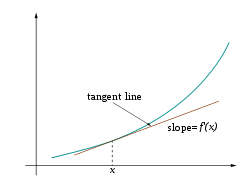 TopicAssignmentsDay 1Mon 9/16Section 2.1Definition of Derivatives When Derivatives fail to existNinja Turtle Riddle WorksheetSec 2.1 pp131-133 #11,17,21,29,31,45,47,61,63,67,89Day 2Tues 9/17Section 2.2 Power Rule, Constant Multiple Rule, Sum and Differences RulesCalculaugh Worksheet 21Sec 2.2 p 143 #13-17odd,39-47odd,53,55,59,68Day 3       Wed  9/18Section 2.3 Product and Quotient RulesSec 2.1 p133 #83,        Sec 2.2 p146 #110, Sec 2.3 p154 #27-39odd, 69,71,79,83,87,111,112Day 4Thurs 9/19QuizSection 2.3 Higher Order Derivatives and MotionPosition, Velocity and Acceleration WS Day 5Fri 9/20 Trigonometric RulesSec 2.2 p143 #19-21odd,35,49,65Sec 2.3  p154 # 17,41,43,47-53odd, 65,67,95-101oddDay 6Mon  9/23Section 2.4 Chain RuleCalculaugh Worksheets  22/37 and Sec 2.4 p170 #163,177,191-193Day 7Tues 9/24ReviewReview WorksheetsDay 8Wed  9/25Test- Multiple Choice(60 minutes)AP Problem SetDay 9Thurs 9/26Test-Free Response(30 minutes)